РОФЕСИОНАЛНА   ГИМНАЗИЯ   ПО   ХПРАНИТЕЛНИ ТЕХНОЛОГИИ 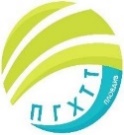                                            И  ТЕХНИКА  –  ГР. ПЛОВДИВ                            гр.Пловдив 4003, бул.”Васил Априлов”№156, Директор: 95-28-38, Секретар:  95-50-18,                                                       e-mail:   pghtt_plov@pghtt.net ,  http//pghtt.net/ПРОТОКОЛ   №.6ОС-   02 -         / 07.07.2022 г.за проведено събрание на обществения съвет към ПГХТТ                                Днес, 07.07.2022 г., в 11:00 часа,в сградата на ПГХТТ, в изпълнение на чл. 16, ал. 4 и ал.5 от Правилника за създаването и устройството на обществените съвети към училищата, се проведе събрание на членовете на Обществения съвет.  Всички присъстващи на събранието са регистрирани в присъствения списък, който е неразделна част от настоящия протокол.         Събранието протече по предварително обявен   дневен ред, както следва: Отчет на бюджета на гимназията за периода 01.01.2022 до 30.06.2022г.Запознаване на членовете със СТЕМ центъра.Информация за предстоящи ремонти в ПГХТТ.След изчерпване на дневния ред, събранието на обществения съвет към ПГХТТ се закри.          ПРОТОКОЛЧИК,             определен със заповед №РД- 06-199/05.11.2019г                Дамянка Карналова       ...........................................                  Председател на Обществения съвет:                  Доротея Георгиева      ............................................            